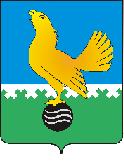 Ханты-Мансийский автономный округ-Юграмуниципальное образованиегородской округ город Пыть-ЯхАДМИНИСТРАЦИЯ ГОРОДАП О С Т А Н О В Л Е Н И ЕО внесении изменений в постановление администрации города от 09.04.2019 №104-па «Об утверждении стандарта качества выполнения муниципальных работ «Организация ритуальных услуг и содержание мест захоронения»»В соответствии с Постановлением Правительства РФ от 08.10.2020 N 1631 "Об отмене нормативных правовых актов федеральных органов исполнительной власти, содержащих обязательные требования, соблюдение которых оценивается при проведении мероприятий по контролю при осуществлении федерального государственного санитарно-эпидемиологического надзора",  внести в постановление администрации города от 09.04.2019 №104-па «Об утверждении стандарта качества выполнения муниципальных работ «Организация ритуальных услуг и содержание мест захоронения» следующие изменения:В приложении к постановлению:Пункт 2.5. – исключить.Абзац первый пункта 4.2. – исключить.Отделу по внутренней политики, связям с общественными организациями и СМИ (О.В. Кулиш) опубликовать постановление в печатном средстве массовой информации «Официальный вестник».Отделу по информационным ресурсам (А.А. Мерзляков) разместить постановление на официальном сайте администрации города в сети Интернет.Настоящее постановление вступает в силу с 1 января 2021 года.Контроль за выполнением распоряжения возложить на заместителя главы города (направление деятельности жилищно-коммунальные вопросы).Глава города Пыть-Яха                                                                      А.Н. Морозов 